Общие положения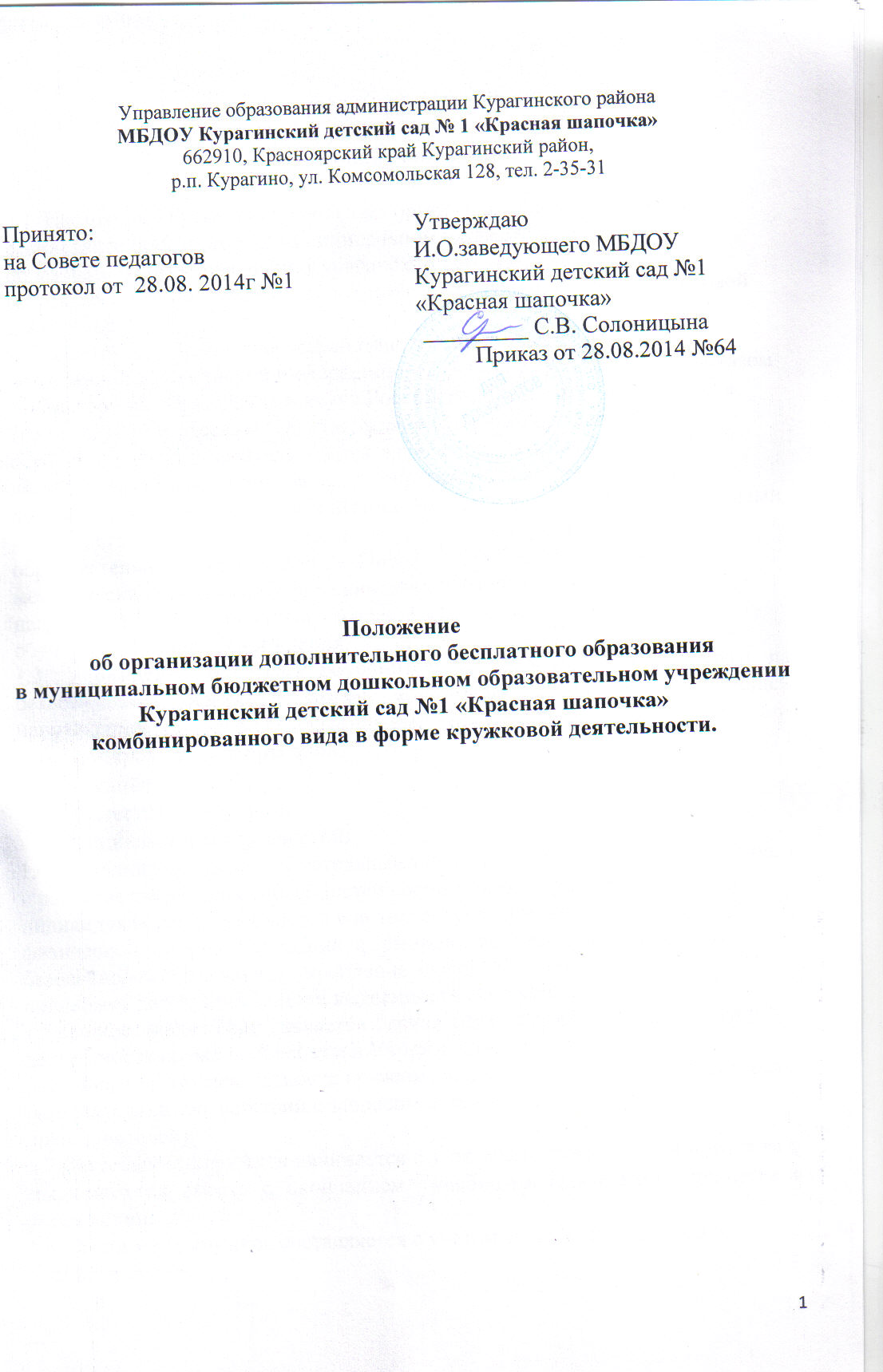 1.1. Настоящее Положение определяет организацию дополнительного бесплатного образования в муниципальном бюджетном дошкольном образовательном учреждении Курагинский детский сад №1 «Красная шапочка» комбинированного вида (далее учреждение) в форме кружковой деятельности. 1.2. Настоящее Положение разработано в соответствии  с ФЗ «Об образовании в Российской Федерации» №273-ФЗ от 29.12.2012 г, с приказом Министерства образования и науки Российской Федерации от 30 августа 2013 г. N 1014 г. Москвы "Об утверждении Порядка организации и осуществления образовательной деятельности по основным общеобразовательным программам - образовательным программамдошкольного образования",«Санитарно-эпидемиологическими требованиями к устройству, содержанию и организации режима работы дошкольных образовательных организаций(СанПиН 2.4.1.3049 13)», инструктивно - методическим письмом «О гигиенических требованиях к максимальной нагрузке на детей дошкольного возраста в организованных формах обучения», Уставом Учреждения.1.3. Учреждение реализует дополнительные образовательные услуги на безвозмездной основе в рамках кружковой деятельности следующей направленности:физкультурно-спортивной; художественной; естественнонаучной;социально-педагогической;1.4. Дополнительные образовательные услуги направлены на формирование и развитие творческих способностей воспитанников, удовлетворение их индивидуальных потребностей в интеллектуальном, нравственном и физическом совершенствовании, формирование культуры здорового и безопасного образа жизни, укрепление здоровья, а также выявление и поддержку детей, проявивших выдающиеся способности.1.5.Данное положение является локальным актом, регламентирующим деятельность кружковой работы в Учреждении. 1.6. Направления деятельности кружков, их количество может дополняться(изменяться) в соответствии с запросом детей и родителей (законныхпредставителей).1.7.Деятельность кружков начинается с 1 октября  текущего учебного года и  заканчивается вместе с окончанием  учебно-воспитательного процесса в учреждении.1.8. Расписание кружков составляется с учетом занятости педагогов и воспитанников.1.9. Участниками образовательных отношений в форме кружковой деятельности  являются:воспитанники Учреждения;педагоги;другие сотрудники Учреждения. 1.10. Руководителем кружка является сотрудник Учреждения, владеющий содержанием  работы по данному направлению и обладающий необходимыми  умениями и навыками. 1.11. Заведующей Учреждения издается приказ о создании кружка и закреплении ответственного за организацию работы.1.12. Срок действия данного Положения неограничен. Положение действуетдо принятия нового на Совете педагогов учреждения.2. ЦЕЛЬ И ЗАДАЧИ 2.1. Цель:расширение знаний и развитие индивидуальных способностей и интересов детей в определенной деятельности;повышение качества воспитательно-образовательной работы в ДОУ. 2.2. Задачи:Создать условия для развития личности;Развивать мотивацию личности к познанию и творчеству;Способствовать созданию эмоционального благополучия;Приобщать к общечеловеческим ценностям;Развивать интеллектуальную и духовную стороны личности ребенка;Осуществлять профилактику и коррекцию психического и физического здоровья детей.3. Организация работы 3.1. Организацией работы  кружка является:запрос родителей на образовательную услугу по определённомунаправлению, области развитияпроблема, выявленная в процессе образовательно-воспитательной работы педагогами учреждения,выявление способных детей и развитие их потенциала.наличие специалистов, педагогов ДОУ творчески и углублённо работающих по направлению кружка. 3.2. Основанием для зачисления воспитанников в кружок является:рекомендации специалиста (врача, педагога-психолога, учителя-логопеда) о целесообразности проведения дополнительной работы с ребёнком;рекомендации воспитателей по развитию выявленных способностей детей;согласие родителей;желание ребёнка.3.3. Кружковая работа проводится по желанию педагога в зависимости отнаправлений деятельности Учреждения в соответствии ФГОС ДО и углубленной реализации образовательных областей, при этом используется различные формы и виды деятельности.3.4. Руководители кружков организуют деятельность в соответствии с направлением деятельности кружка, на основании выбранной программы дополнительного образования и утвержденной рабочей образовательной программой, которая не должна дублировать основную образовательную программу Учреждения. 3.5. В кружках занимаются дети с 2 до 7 лет.3.6. Занятия кружка проводятся 1-2 раза в неделю, длительность занятий 10 – 30 минут в зависимости от возраста детей.3.7. Расписание работы кружков составляет заместитель заведующей по воспитательно-образовательной работе.3.8. Деятельность кружков проводится в специально оборудованных помещениях: музыкальный зал, физкультурный зал, или специально оборудованном месте в групповой комнате. 3.9. Руководители кружков организовывают свою деятельность посредством следующих форм: - Организованные занятия - Экскурсии - Тематические прогулки - Индивидуальные занятия - Выставки - Концерты - Развлечения, досуги - Участие в различного уровня конкурсах - Консультации, мастер- классы, семинары для педагогов Учреждения и детских садов Курагинского района. - Консультации, мастер- классы, выступления на собраниях, концерты для родителей /их законных представителей/.3.10. Руководители кружков предоставляют отчеты о результатах деятельности кружка заместителю заведующего по воспитательно-образовательной работе  в конце года.3.11. Контроль за деятельностью кружков осуществляет заведующий, заместитель заведующей по воспитательно-образовательной работе  Учреждения. 4. Права и обязанности4.1. Учреждение имеет право на:изучение и распространение положительного опыта кружковой работы;внесение корректировок в план работы кружка в зависимости от возникающих проблем,интересов и запросов участников;предоставление возможности руководителю кружка выступать с опытом работы на различных мероприятиях учреждения, района,края.4.2. Руководитель кружка обязан:разрабатывать программу кружка, вести документацию о работе кружка;взаимодействовать в работе с педагогами и родителями ДОУ.4.3. Имеет право:в выборе форм организации кружковой деятельностиосуществлять отбор детей;вносить коррективы в план работы кружка.рассматривать опыт работы в СМИ.4.4. Воспитанники обязаны:бережно относиться к оборудованию и пособиям ДОУ;понимать и выполнять элементарные правила по технике безопасности в соответствии с возрастом.5. Документация.5.1. Положение о кружковой работе;5.2. Приказ об организации работы кружков на учебный год; 5.3. Расписание;Документация руководителя кружкаРабочая  образовательная программа (авторская, адаптированная), утвержденная на совете педагогов. список детей, утвержденный заведующим учреждения. Табель посещаемости воспитанников.Табель учета рабочего времени руководителя кружкаЗаявление от родителей.Результаты диагностики за время ведения кружкаДидактический материал.Методический материал (консультации для педагогов и родителей,анкеты, диагностика, конспекты  досугов, презентаций, фотосессийвыставок детского творчества и т.п.).6. Контроль6.1. Осуществляется администрацией Учреждения6.2. Анализ кружкой работы осуществляется на Совете педагогов7. Финансирование кружковой работы7. 1.  Финансирование кружковой работы осуществляется согласно Положению о распределении стимулирующего фонда оплаты труда педагогическим работникам Учреждения.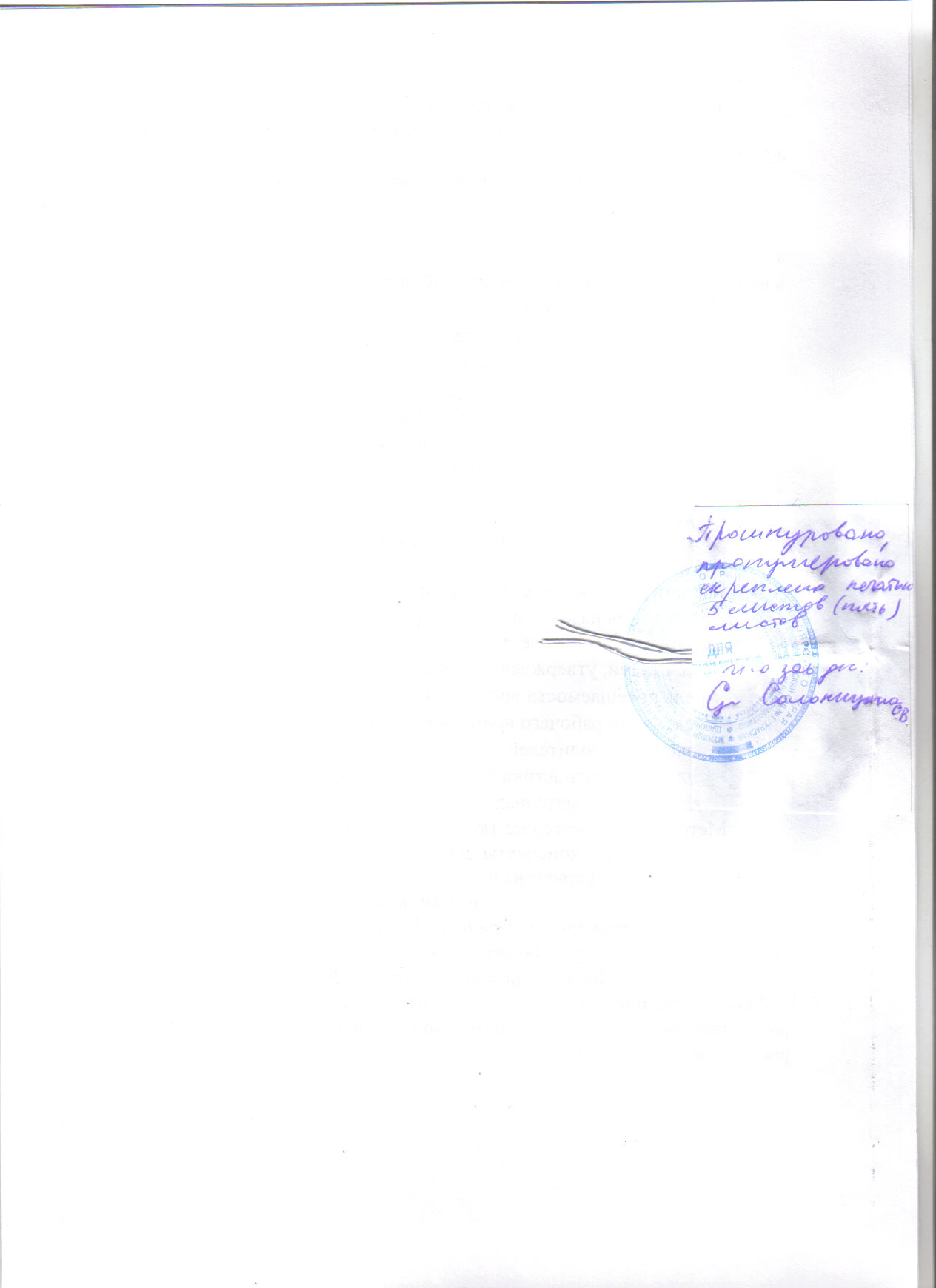 